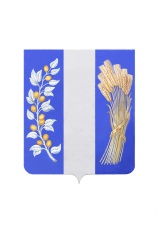 СОВЕТ ДЕПУТАТОВ МУНИЦИПАЛЬНОГО ОБРАЗОВАНИЯ«БИЧУРСКИЙ РАЙОН» РЕСПУБЛИКИ БУРЯТИЯ БУРЯАД УЛАСАЙ «БЭШҮҮРЭЙ АЙМАГ» ГЭҺЭН НЮТАГАЙ ЗАСАГАЙ БАЙГУУЛАМЖЫН ҺУНГАМАЛНУУДАЙ ЗҮБЛЭЛ_________________________________________________________________РЕШЕНИЕот «28» апреля 2023 года                                                                            № 511Об определении схемы многомандатных избирательных округов для проведения выборов депутатов Совета депутатов муниципального образования «Бичурский район» Республики Бурятия         В соответствии с п. 2 статьи 18 Федерального закона от 12 июля 2002 года № 67-ФЗ «Об основных гарантиях избирательных прав и права на участие в референдуме граждан Российской Федерации», п. 2 статьи 9 Закона Республики Бурятия № 419-III от 17.09.2003 года «О выборах депутатов представительного органа муниципального образования в Республике Бурятия», Совет депутатов муниципального образования «Бичурский район» РБ решил:         1. Определить схему многомандатных избирательных округов для проведения выборов депутатов Совета депутатов муниципального образования «Бичурский район» Республики Бурятия (прилагается).         2. Опубликовать настоящее решение в районной газете «Бичурский хлебороб» и разместить на официальном сайте муниципального образования «Бичурский район» в сети Интернет.           3. Настоящее решение вступает в силу со дня его официального опубликования. Председатель Совета депутатовМО «Бичурский район» РБ                                                           А.У. Слепнёв